ПРОЕКТ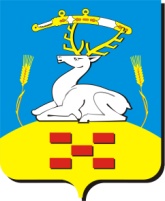 АДМИНИСТРАЦИЯ   УВЕЛЬСКОГО  МУНИЦИПАЛЬНОГО  РАЙОНА П О С Т А Н О В Л Е Н И Е“ ___ ” ______________ 2023 г.  № ______     п. Увельский Челябинской областиО выявлении правообладателяранее учтенного объектанедвижимости         В соответствии со статьей 69.1 Федерального закона от 13 июля 2015 года № 218-ФЗ «О государственной регистрации недвижимости» ПОСТАНОВЛЯЮ:1. В отношении земельного участка с кадастровым номером 74:21:1601011:59, площадью 403,0 кв.м., расположенного по адресу: Челябинская область, Увельский район, с. Мордвиновка, ул. Молодежная, д.20, кв.3 в качестве его правообладателя, владеющего данным объектом недвижимости на праве собственности выявлен XXXX XXXXXXXXX XXXXXXXXXX, XX.XX.XXXX года рождения, место рождения: XXXX, XXXX XXXXXXXXXX паспорт гражданина Российской Федерации серия XXXX номер XXXXXX, выдан XXXXXXXXXX XXXX XXXXXX XX XXXXXXXXXXX XXXXXXX X XXXXXXXXX XXXXXX, дата выдачи: XX.XX.XXXX X., СНИЛС XXXXXXXXXXX, адрес регистрации: XXXXXXXXXXX XXXXXXX, XXXXXXXXX XXXXX, X. XXXXXXXXXXX, ул. XXXXXXXXXX, д. X, кв. X 2. В отношении жилого помещения, с кадастровым номером 74:21:1601011:85 площадью 46,0 кв.м., находящегося на земельном участке, указанном в пункте 1, в качестве одного из правообладателей, владеющего данным объектом недвижимости на праве совместной собственности, выявлен  XXXX XXXXXXXXX XXXXXXXXXX, XX.XX.XXXX года рождения, место рождения: XXXXXX, XXXX XXXXXXXXXXX, паспорт гражданина Российской Федерации серия XXXX номер XXXXXX, выдан XXXXXXXXXXX XXXX XXXXXX XX XXXXXXXXXXX XXXXXXX X XXXXXXXXX XXXXXX, дата выдачи: XX.XX.XXXX г., СНИЛС XXXXXXXXXXX, адрес регистрации: XXXXXXXXXXX XXXXXXX, XXXXXXXXX XXXXX, X. XXXXXXXXXXX, ул. XXXXXXXXXX, д. X, кв. X. 3. Право собственности XXXXX XXXXXXXXXX XXXXXXXXXXX на указанные в пункте 1 и пункте 2 настоящего постановления объекты недвижимости подтверждаются сведениями нотариуса нотариального округа Увельского муниципального района Челябинской области Нигматулиной В.А., полученными от XX XXXXXX XXXX г. № XXX о том, что после смерти XXXXX  XXXXXXX  XXXXXXXXXXX, умершего XX.XX.XXXX г., открыто наследственное дело № XXX/XXXX и наследником, принявшим наследство, является XXXX  XXXXXXXXX  XXXXXXXXXX, XX.XX.XXXX года рождения.4. Указанный в пункте 2 настоящего постановления объект недвижимости не прекратил существование, что подтверждается прилагаемым актом осмотра от 10.02.2023 г.5. Сведения о правообладателе ранее учтенных объектов недвижимости, указанных в пункте 1 и пункте 2 настоящего постановления, подлежат внесению в Единый государственный реестр недвижимости.6. Контроль исполнения настоящего постановления возложить на заместителя Главы района по земельным и имущественным отношениям – председателя комитета по земельным отношениям администрации Увельского муниципального района Карпову Н.В.Глава Увельского муниципального района                                        С.Г.РословПриложение к постановлению администрации Увельского муниципального района№_______ от ______________                                АКТ ОСМОТРА        здания, сооружения или объекта незавершенного строительства               при выявлении правообладателей ранее учтенных                           объектов недвижимости"10" февраля 2023 г.                                          N 5    Настоящий акт составлен в результате проведенного 10 февраля 2023 г. в 10 ч 05 мин_____________________________________________________________________    указывается дата и время осмотра (число и месяц, год, минуты, часы)осмотра объекта недвижимости здания (жилого многоквартирного дома)___________                             указывается вид объекта недвижимости: здание,                                   сооружение, объект незавершенного                                             строительствакадастровый (или иной государственный учетный) номер 74:21:1601011:70____________________________________________________________________________________,    указывается при наличии кадастровый номер или иной государственный        учетный номер (например, инвентарный) объекта недвижимостирасположенного Челябинская область, Увельский район, с.Мордвиновка, ул. Молодежная, д.20_____________________________________________________________                указывается адрес объекта недвижимости (при наличии) либо                         местоположение (при отсутствии адреса)на земельном участке с кадастровым номером 74:21:1601011:59__________________                                                    (при наличии)расположенном Челябинская область, Увельский район, с.Мордвиновка, ул.Молодежная, д. 20, кв. 3__________________________________________________                 указывается адрес или местоположение земельного участкакомиссией администрации Увельского муниципального района Челябинской области______________________________________________________________________           указывается наименование органа местного самоуправления,               уполномоченного на проведение мероприятий по выявлению                правообладателей ранее учтенных объектов недвижимостив составе: Карпова Н.В. - председатель комиссии - Заместитель Главы района по земельным и имущественным отношениям - председатель комитета по земельным отношениям; Петрова Е.С. – заместитель председателя комиссии – исполняющий обязанности председателя комитета по управлению имуществом Увельского муниципального района; Пазухина Е.С. – секретарь комиссии – ведущий специалист комитета по управлению имуществом Увельского муниципального района; Жеребцова А.В. – член комиссии – старший инженер отдела архитектуры и градостроительства администрации Увельского муниципального района; Агеев В.С. – член комиссии – Глава Мордвиновского сельского поселения Увельского муниципального района________________________________________________________              приводится состав комиссии (фамилия, имя, отчество, должность _____________________________________________________________________________каждого члена комиссии (при наличии)в отсутствие__________________________________________ лица, выявленного  в      указать нужное: "в присутствии" или "в отсутствие"качестве  правообладателя указанного ранее учтенного объекта недвижимости.    При  осмотре  осуществлена фотофиксация объекта недвижимости. Материалыфотофиксации прилагаются.    Осмотр проведен в форме визуального осмотра______________________________                        указать нужное: "в форме визуального осмотра",                       "с применением технических средств", если осмотр                          проведен с применением технических средств,                        дополнительно указываются наименование и модель                             использованного технического средства    В  результате  проведенного  осмотра  установлено,  что  ранее учтенныйобъект недвижимости существует_______________________________________________                     (указать нужное: существует, прекратил существование)Подписи членов комиссииПредседатель комиссии:         _______________		      Н.В.КарповаЗаместитель председателя:      _______________              Е.С.ПетроваСекретарь комиссии:            _______________              Е.С.ПазухинаЧлены комиссии:                _______________              А.В.Жеребцова                               _______________              В.С.АгеевФототаблицак Акту осмотра №5 от «10» февраля 2023 г. здания, с кадастровым номером 74:21:1601011:70, расположенного по адресу: Челябинская область, Увельский район, с. Мордвиновка, ул.Молодежная, д.20Фото №1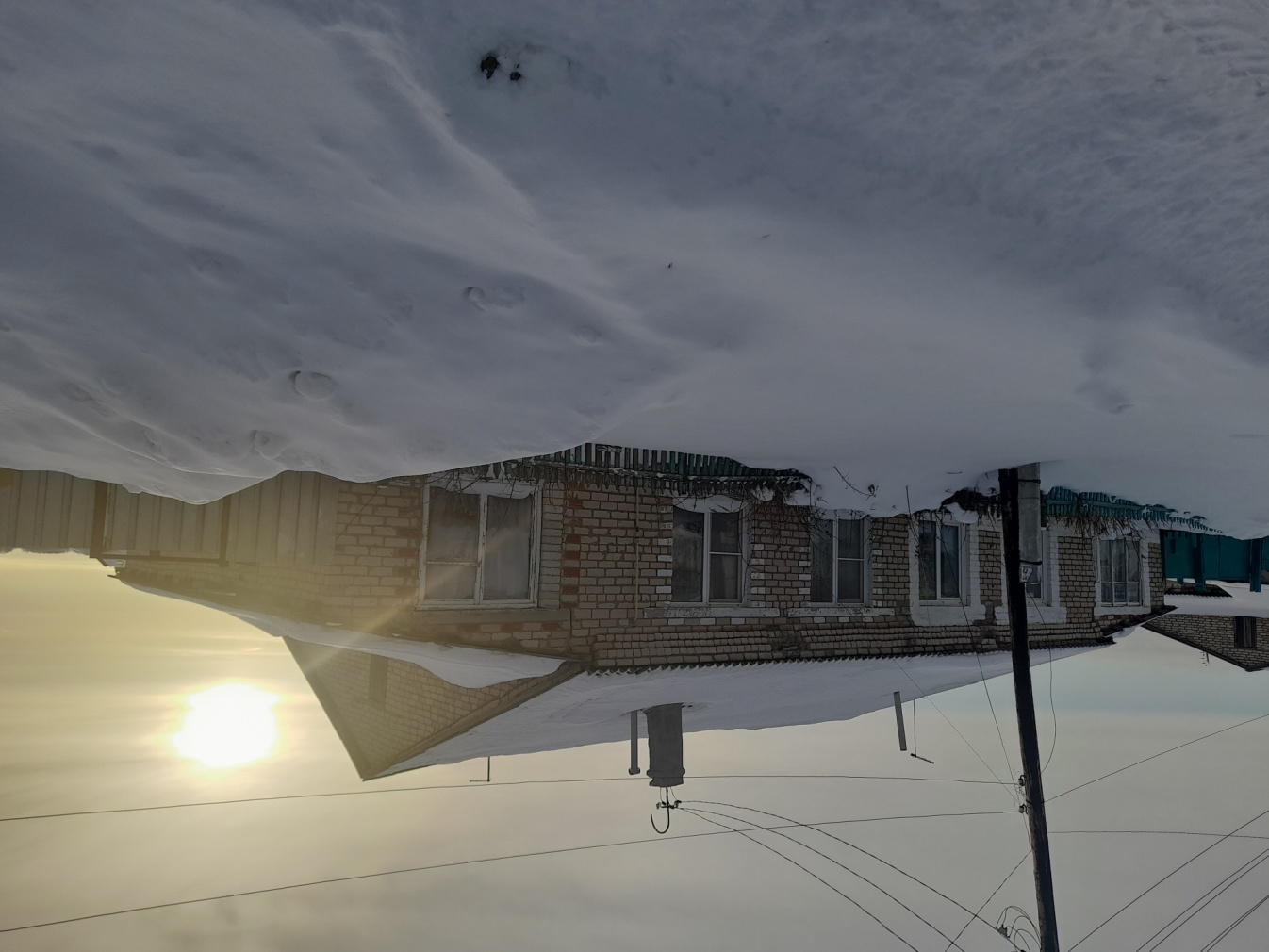           Администрация Увельского муниципального района уведомляет, что в отношении ранее учтенного объекта недвижимости - земельного участка, расположенного по адресу: с Мордвиновка, ул. Молодежная, д.20, кв.3 с кадастровым номером 74:21:1601011:59  и находящегося на нем жилого помещения с кадастровым номером 74:21:1601011:85 в качестве их правообладателя, владеющего данными объектами недвижимости, выявлен XXXX  XXXXXXXXX  XXXXXXXXXX.В соответствии со ст. 69.1 Федерального закона от 13.07.2015 г. № 218-ФЗ «О государственной регистрации недвижимости» лицо, выявленное в качестве правообладателя ранее учтенного объекта недвижимости, либо иное заинтересованное лицо вправе представить в письменной форме или в форме электронного документа (электронного образа документа) возражения относительно сведений о правообладателе ранее учтенного объекта недвижимости, указанных в проекте решения, с приложением обосновывающих такие возражения документов (электронных образов таких документов) (при их наличии), свидетельствующих о том, что такое лицо не является правообладателем указанного объекта недвижимости, в течение тридцати дней со дня получения указанным лицом проекта решения.Возражения могут быть представлены в комитет по управлению имуществом Увельского муниципального района, по адресу: Челябинская область, Увельский район, п. Увельский, ул. Кирова, д.2 (здание МФЦ), кабинет 8.